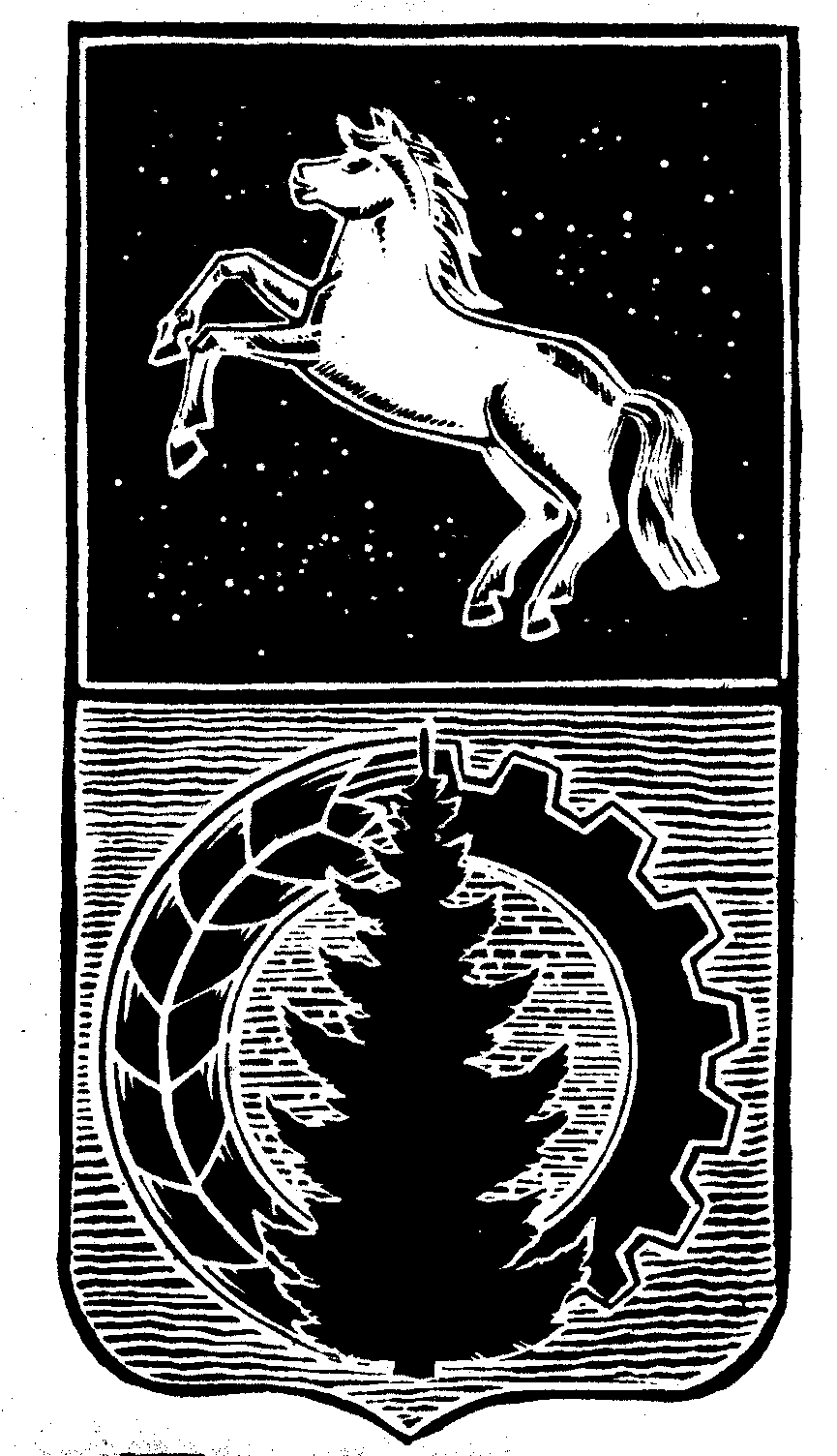 КОНТРОЛЬНО-СЧЁТНЫЙ  ОРГАНДУМЫ  АСИНОВСКОГО  РАЙОНА636840, Томская область, г. Асино, ул. имени Ленина, 40,Телефон: (38 241) 2 19 33E-mail: reviz.grup@mail.ruЗАКЛЮЧЕНИЕна проект постановления администрации Асиновского района  «Об утверждении муниципальной программы «Формирование комфортной среды населенных пунктов на территории муниципального образования «Асиновский район» на 2018 – 2022 годы»г. Асино									       26.10.2017 годаКонтрольно-счетным органом Думы Асиновского района в соответствии со ст. 10 решения Думы Асиновского района от 16.12.2011г № 104 «Об утверждении Положения «О Контрольно-счетном органе Думы Асиновского района» рассмотрен представленный проект постановления администрации Асиновского района «Об утверждении муниципальной программы «Формирование комфортной среды населенных пунктов на территории муниципального образования «Асиновский район» на 2018 – 2022 годы».Экспертиза проекта постановления Администрации Асиновского городского поселения «Об утверждении муниципальной программы «Формирование комфортной среды населенных пунктов на территории муниципального образования «Асиновский район» на 2018 – 2022 годы» проведена 26 октября 2017 года в соответствии со статьёй 157 Бюджетного Кодекса, статьей 9 Федерального закона от 07.02.2011 № 6-ФЗ «Об общих принципах организации и деятельности контрольно – счетных органов субъектов РФ и муниципальных образований», пунктом 7 части 1 статьи 4 Положения о Контрольно-счетном органе муниципального образования «Асиновский район», утвержденного решением Думы Асиновского района от 16.12.2011 № 104, в целях определения соответствия муниципального правового акта бюджетному законодательству и на основании пункта 12.1 плана контрольных и экспертно-аналитических мероприятий Контрольно-счетного органа Думы Асиновского района на 2017 год, утвержденного распоряжением председателя Контрольно-счетного органа Думы Асиновского района от 29.12.2016 № 24, распоряжения председателя Контрольно-счетного органа  на проведение контрольного мероприятия от 26.10.2017 № 23.Должностные лица, осуществлявшие экспертизу:Аудитор Контрольно-счётного органа Думы Асиновского района Белых Т. В.Согласно представленного проекта Постановления, предлагается утвердить муниципальную программу «Формирование комфортной среды населенных пунктов на территории муниципального образования «Асиновский район» на 2018 – 2022 годы» (далее – Муниципальная программа) с общим объемом финансирования в размере 6632,606 тыс. рублей, в том числе по годам:- на 2018 год 6632,606 тыс. руб., из них за счет средств федерального бюджета в размере 4883,71 тыс. руб., за счет средств областного бюджета в размере 1715,898 тыс. руб., за счет средств местного бюджета в размере 32,998 тыс. руб., за счет внебюджетных источников в размере 0,0 тыс. руб.;- на 2019 год 0,0 тыс. руб., из них за счет средств федерального бюджета в размере 0,0 тыс. руб., за счет средств областного бюджета в размере 0,0 тыс. руб., за счет средств местного бюджета в размере 0,0 тыс. руб., за счет внебюджетных источников в размере 0,0 тыс. руб.;- на 2020 год 0,0 тыс. руб., из них за счет средств федерального бюджета в размере 0,0 тыс. руб., за счет средств областного бюджета в размере 0,0 тыс. руб., за счет средств местного бюджета в размере 0,0 тыс. руб., за счет внебюджетных источников в размере 0,0 тыс. руб.;- на 2021 год 0,0 тыс. руб., из них за счет средств федерального бюджета в размере 0,0 тыс. руб., за счет средств областного бюджета в размере 0,0 тыс. руб., за счет средств бюджетов поселений в размере 0,0 тыс. руб. за счет внебюджетных источников в размере 0,0 тыс. руб.;- на 2022 год 0,0 тыс. руб., из них за счет средств федерального бюджета в размере 0,0 тыс. руб., за счет средств областного бюджета в размере 0,0 тыс. руб., за счет средств местного бюджета в размере 0,0 тыс. руб., за счет внебюджетных источников в размере 0,0 тыс. руб.По итогам рассмотрения проекта постановления администрации Асиновского района «Об утверждении муниципальной программы «Формирование комфортной среды населенных пунктов на территории муниципального образования «Асиновский район» на 2018 – 2022 годы» Контрольно-счетный орган Думы Асиновского района сообщает, что данный проект Постановления может быть принят в предложенной редакции.Аудитор		_______________		                              _Т.В. Белых___		                                (подпись)				                                      (инициалы и фамилия)